Załącznik nr 9 do zarządzenia Rektora Nr R.Z.0211.22.2023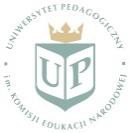 ARKUSZ OCENY OKRESOWEJ NAUCZYCIELA AKADEMICKIEGO*Nie dotyczy pracowników profesorów i doktorów habilitowanychKryteria oceny:Do uzyskania  końcowej  oceny  pozytywnej  wymagane  są  oceny  pozytywne  z  działalności  dydaktycznej,  organizacyjnej i badawczejOcena za działalność dydaktycznąOcena za działalność organizacyjnąOcena za działalność badawczą*właściwe zaznaczyćZ przedstawioną wyżej oceną zapoznałem (łam) się w dniu……………………………. Zostałem (łam) również poinformowany(a) o możliwości odwołania się do ………………………… w terminie …. dni od dnia przedstawienia niniejszej oceny.………….…………………………………..podpis osoby ocenianejNastępna ocena w roku 20……….JEDNOSTKA ORGANIZACYJNAGRUPA PRACOWNIKÓWPRACOWNIK DYDAKTYCZNYDATA OSTATNIEJ OCENYDATA OCENYIMIĘ I NAZWISKO OSOBY OCENIANEJNUMER PRACOWNIKASTANOWISKODZIEDZINADYSCYPLINADo arkusza oceny należy dołączyć wykaz publikacji WRAZ Z PUNKTACJĄ, z okresu podlegającego ocenie, w postaci wydruku z systemu Wirtualnej Uczelni (z części: DOROBEK NAUKOWY) z następującymi danymi: tytuł, autor/autorzy, wydawca, rok publikacji. W wykazie należy uwzględnić wyłącznie publikacjewykazane w dorobku naukowym w systemie Wirtualnej Uczelni.Do arkusza oceny należy dołączyć wykaz publikacji WRAZ Z PUNKTACJĄ, z okresu podlegającego ocenie, w postaci wydruku z systemu Wirtualnej Uczelni (z części: DOROBEK NAUKOWY) z następującymi danymi: tytuł, autor/autorzy, wydawca, rok publikacji. W wykazie należy uwzględnić wyłącznie publikacjewykazane w dorobku naukowym w systemie Wirtualnej Uczelni.Do arkusza oceny należy dołączyć wykaz publikacji WRAZ Z PUNKTACJĄ, z okresu podlegającego ocenie, w postaci wydruku z systemu Wirtualnej Uczelni (z części: DOROBEK NAUKOWY) z następującymi danymi: tytuł, autor/autorzy, wydawca, rok publikacji. W wykazie należy uwzględnić wyłącznie publikacjewykazane w dorobku naukowym w systemie Wirtualnej Uczelni.Do arkusza oceny należy dołączyć wykaz publikacji WRAZ Z PUNKTACJĄ, z okresu podlegającego ocenie, w postaci wydruku z systemu Wirtualnej Uczelni (z części: DOROBEK NAUKOWY) z następującymi danymi: tytuł, autor/autorzy, wydawca, rok publikacji. W wykazie należy uwzględnić wyłącznie publikacjewykazane w dorobku naukowym w systemie Wirtualnej Uczelni.DZIAŁALNOŚĆ DYDAKTYCZNADZIAŁALNOŚĆ DYDAKTYCZNADZIAŁALNOŚĆ DYDAKTYCZNADZIAŁALNOŚĆ DYDAKTYCZNAOkresy podlegające ocenie2 lata2 lataRazem (%)Średnia ocena uzyskana z ankietstudenckich lub/i doktoranckich wMax 10Max 10ocenianym okresie(skala 2 - 5)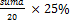 Ocena z hospitacji zajęć dydaktycznych (skala 2 - 5)Max 10Max 10Autorstwo projektu edukacyjnego lub udział w projektach i/lub pracach edukacyjnych lub komercyjnychzwiązanych merytorycznie z tematyką prowadzonych zajęćMax 2Max 2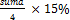 Aktywność popularyzatorska (np. wygłoszenie wykładów na zaproszenie, udział w pokazach, warsztatach)Max 2Max 2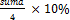 Podnoszenie kwalifikacji (np. kursy,szkolenia zgodne z deklarowaną dyscypliną lub naukami pokrewnymi)Max 2Max 2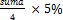 Opieka nad praktykami studenckimiMax 2Max 2Opracowywanie nowych metod imateriałów dydaktycznych (program kursu zdalnego, innowacyjne materiały do zajęć,strona internetowa)Max 2Max 2Nagrody za działalność dydaktyczną lubpopularyzatorską (dotyczy wyróżnień przez podmioty zewnętrzne)Max 2Max 2Punktacja razemMax 32Max 32Max 95%Max 95%Oświadczam, że podane wyżej dane są zgodne ze stanem faktycznymOświadczam, że podane wyżej dane są zgodne ze stanem faktycznymOświadczam, że podane wyżej dane są zgodne ze stanem faktycznymOświadczam, że podane wyżej dane są zgodne ze stanem faktycznymOświadczam, że podane wyżej dane są zgodne ze stanem faktycznymData i podpis osoby ocenianejData i podpis osoby ocenianejData i podpis osoby ocenianejData i podpis osoby ocenianejData i podpis osoby ocenianejOcena dyrektora instytutudot. obowiązkowości pracownika (przełożony przydziela od 0 do 5%)Ocena dyrektora instytutudot. obowiązkowości pracownika (przełożony przydziela od 0 do 5%)Ocena dyrektora instytutudot. obowiązkowości pracownika (przełożony przydziela od 0 do 5%)Ocena dyrektora instytutudot. obowiązkowości pracownika (przełożony przydziela od 0 do 5%)pozytywna lub negatywna (rekomendacje planu naprawczego)Data i podpis osoby oceniającejData i podpis osoby oceniającejData i podpis osoby oceniającejData i podpis osoby oceniającejData i podpis osoby oceniającejDZIAŁALNOŚĆ ORGANIZACYJNA POWIERZONA PRZEZ PRZEŁOŻONEGODZIAŁALNOŚĆ ORGANIZACYJNA POWIERZONA PRZEZ PRZEŁOŻONEGODZIAŁALNOŚĆ ORGANIZACYJNA POWIERZONA PRZEZ PRZEŁOŻONEGODZIAŁALNOŚĆ ORGANIZACYJNA POWIERZONA PRZEZ PRZEŁOŻONEGOOkresy podlegające ocenie2 lata2 lataRazem (%)Kierowanie Uczelnią lub jednostkami Uczelni ( instytutem, katedrą ) lub innymi formami organizacyjnymi (np. kursami komercyjnymi)Max 2Max 2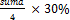 Aktywność organizacyjna dotycząca działalności dydaktycznej na szczebluuczelnianym, instytutowym lub biblioteki (np. tworzenie planów i programów studiów, organizacja imprezpopularyzatorskich, UDiR, MNN, FNiS,Max 6Max 6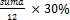 Uniwersytet III Wieku, organizowanie praktyk studenckich, pełnienie funkcjiopiekuna roku itp.)Aktywność organizacyjna dotycząca działalności naukowej na szczeblu uczelnianym lub instytutowym (np. organizacja konferencji, warsztatów, wystaw itp.)Max 2Max 2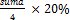 Działalność w uczelnianych zespołach/ radach/komisjach (np. zespoły ds. jakości kształcenia, członkostwo w radzie instytutu*, praca w komisji rekrutacyjnej itp.)Max 4Max 4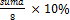 Opieka nad studentami (np. koła naukowe,staże, indywidualne plany i programy studiów itp.)Max 2Max 2Punktacja razemMax 16Max 16Max 100%Oświadczam, że podane wyżej dane są zgodne ze stanem faktycznymOświadczam, że podane wyżej dane są zgodne ze stanem faktycznymData i podpis osoby ocenianejData i podpis osoby ocenianejOpinia dyrektora instytutu/ dotycząca dodatkowej działalności organizacyjnej ocenianego pracownika, jego zaangażowania oraz pod względem takich cech, jak m. in.: sumienność, współpraca, rzetelność, komunikatywność, postawa etyczna, identyfikacja z celami Uczelni, itp.Opinia dyrektora instytutu/ dotycząca dodatkowej działalności organizacyjnej ocenianego pracownika, jego zaangażowania oraz pod względem takich cech, jak m. in.: sumienność, współpraca, rzetelność, komunikatywność, postawa etyczna, identyfikacja z celami Uczelni, itp.Ocena dyrektora instytutupozytywna lub negatywna (rekomendacje planu naprawczego)Data i podpis osoby oceniającejData i podpis osoby oceniającejDZIAŁALNOŚĆ BADAWCZADZIAŁALNOŚĆ BADAWCZADZIAŁALNOŚĆ BADAWCZADZIAŁALNOŚĆ BADAWCZAOkresy podlegające ocenie2 lata2 lataRazem (%)Aktywność publikacyjna o tematyce związanej z reprezentowaną dyscypliną (publikacja monografii, artykułów, skryptów, podręczników, folderów) albo dzieło lub osiągnięcie artystycznew przypadku działalności artystycznejMax 2Max 2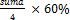 Realizacja projektu badawczego lub grantuMax 2Max 2Działalność ekspercka i wdrożeniaMax 2Max 2Staże krajowe lub zagraniczneMax 2Max 2Czynny udział w konferencjach naukowych(wygłaszanie referatu, udział w panelu dyskusyjnym itp.)Max 2Max 2Punktacja razemMax 10Max 10Max 100%Max 100%Oświadczam, że podane wyżej dane są zgodne ze stanem faktycznymOświadczam, że podane wyżej dane są zgodne ze stanem faktycznymOświadczam, że podane wyżej dane są zgodne ze stanem faktycznymOświadczam, że podane wyżej dane są zgodne ze stanem faktycznymOświadczam, że podane wyżej dane są zgodne ze stanem faktycznymData i podpis osoby ocenianejData i podpis osoby ocenianejData i podpis osoby ocenianejData i podpis osoby ocenianejData i podpis osoby ocenianejOpinia dyrektora instytutu dotycząca ocenianego pracownika pod względem takich cech, jak m.in.: samodzielność, współpraca, rzetelność, komunikatywność, postawa etyczna, identyfikacja z celami Uczelni, udział w pracach naukowych wynikających z kompetencji itp.Opinia dyrektora instytutu dotycząca ocenianego pracownika pod względem takich cech, jak m.in.: samodzielność, współpraca, rzetelność, komunikatywność, postawa etyczna, identyfikacja z celami Uczelni, udział w pracach naukowych wynikających z kompetencji itp.Opinia dyrektora instytutu dotycząca ocenianego pracownika pod względem takich cech, jak m.in.: samodzielność, współpraca, rzetelność, komunikatywność, postawa etyczna, identyfikacja z celami Uczelni, udział w pracach naukowych wynikających z kompetencji itp.Opinia dyrektora instytutu dotycząca ocenianego pracownika pod względem takich cech, jak m.in.: samodzielność, współpraca, rzetelność, komunikatywność, postawa etyczna, identyfikacja z celami Uczelni, udział w pracach naukowych wynikających z kompetencji itp.Opinia dyrektora instytutu dotycząca ocenianego pracownika pod względem takich cech, jak m.in.: samodzielność, współpraca, rzetelność, komunikatywność, postawa etyczna, identyfikacja z celami Uczelni, udział w pracach naukowych wynikających z kompetencji itp.Ocena dyrektora instytutuOcena dyrektora instytutuOcena dyrektora instytutuOcena dyrektora instytutupozytywna lub negatywna (rekomendacje planu naprawczego)Data i podpis osoby oceniającejData i podpis osoby oceniającejData i podpis osoby oceniającejData i podpis osoby oceniającejData i podpis osoby oceniającejadiunkt ze stopniem dr hab., profesoradiunkt ze stopniem dr hab., profesorasystent, adiunkt ze stopniem drasystent, adiunkt ze stopniem drOCENA POZYTYWNA>=50,00%OCENA POZYTYWNA>=45,00%Ocena wyróżniająca>=90,00%Ocena wyróżniająca>=85,00%Ocena bardzo dobra>=75,00 - 89,99%Ocena bardzo dobra>=70,00 - 84,99%Ocena dobra>=60,00 - 74,99%Ocena dobra>=55,00 - 69,99%Ocena zadowalająca>=50,00 - 59,99%Ocena zadowalająca>=45,00 - 54,99%OCENA NEGATYWNA<50,00%OCENA NEGATYWNA<45,00%OCENA POZYTYWNA>=40,00%Ocena wyróżniająca>=80,00%Ocena bardzo dobra>=70,00 - 99,99%Ocena dobra>=60,00 - 69,99%Ocena zadowalająca>=40,00 - 59,99%OCENA NEGATYWNA<40,00%adiunkt ze stopniem dr hab., profesoradiunkt ze stopniem dr hab., profesorasystent, adiunkt ze stopniem drasystent, adiunkt ze stopniem drOCENA POZYTYWNA>=30,00%OCENA POZYTYWNA>=20,00%Ocena wyróżniająca>=75,00%Ocena wyróżniająca>=65,00%Ocena bardzo dobra>=60,00 - 74,99%Ocena bardzo dobra>=50,00 - 64,99%Ocena dobra>=40,00 - 59,99%Ocena dobra>=30,00 - 49,99%Ocena zadowalająca>=30,00 - 39,99%Ocena zadowalająca>=20,00 - 29,99%OCENA NEGATYWNA<30,00%OCENA NEGATYWNA<20,00%Przestrzeganie	przepisów	o	prawie	autorskim	i	prawach	pokrewnych a także własności przemysłowej (art. 128 Ustawy, § 81 Statutu UP)TAKNIEOCENA KOŃCOWAOCENA KOŃCOWAOCENA KOŃCOWADziałalność badawczaDziałalność dydaktycznaDziałalność organizacyjnapozytywna*pozytywna*pozytywna*negatywna*negatywna*negatywna*Ocena końcowapozytywna/negatywna*pozytywna/negatywna*